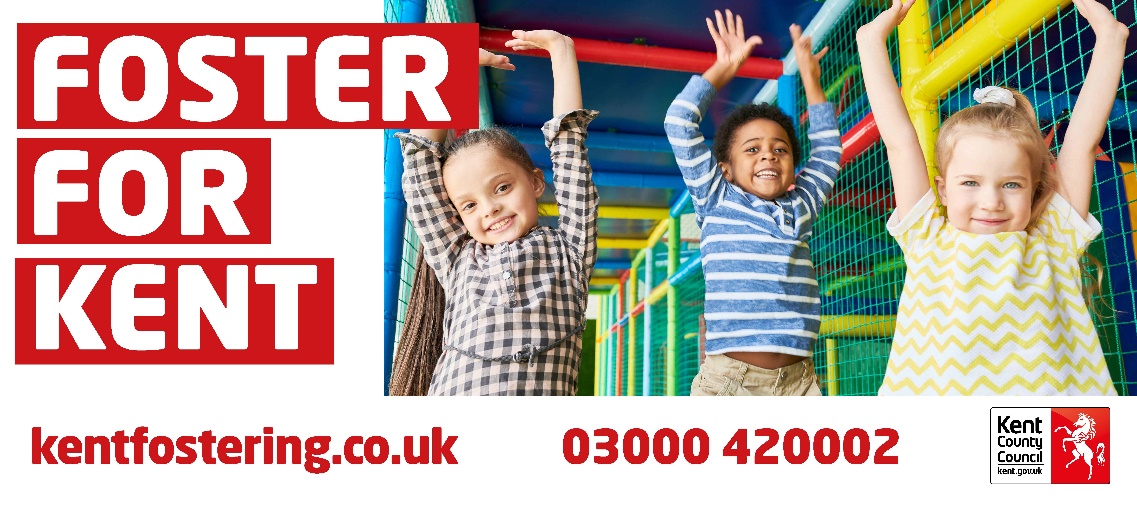                   cSend your completed nomination to Vic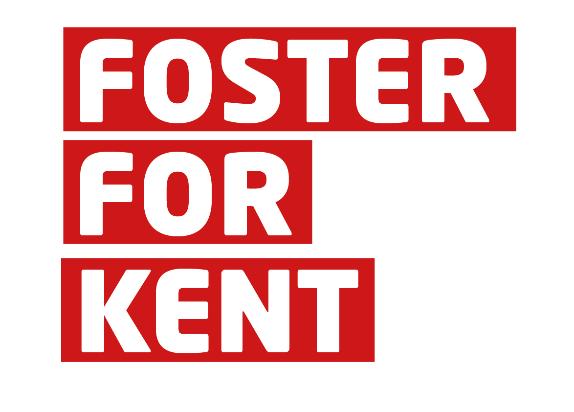 